Bilgisayar Mühendisliği Yüksek Lisans Ders Programı Çıktı ve Matrisi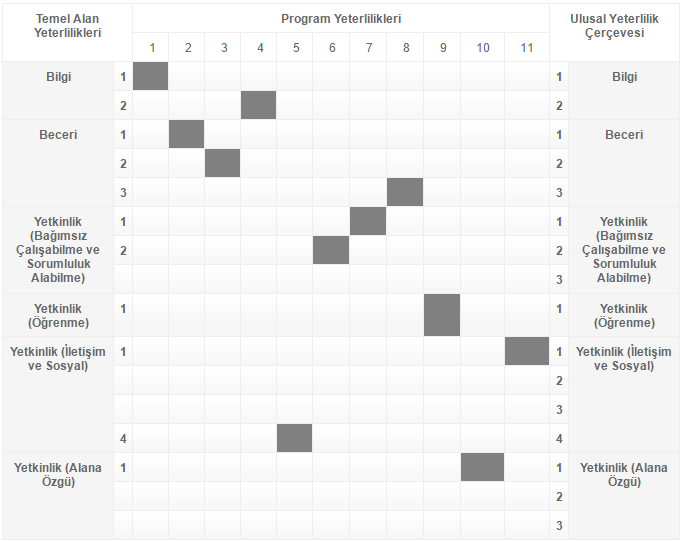 Computer Engineering Master Degree Program and Matrix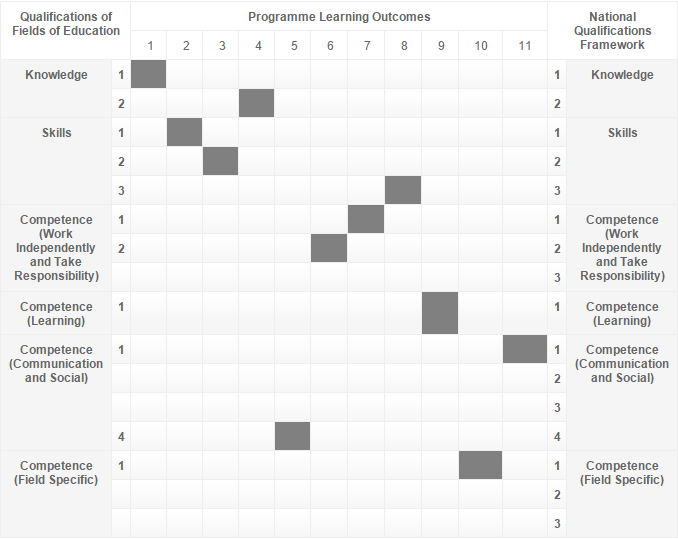 